Proportion Playground Paint Splat Activity SheetLearning GoalsStudents will be able to create equivalent ratios. Students will be able to compare unequal ratios in a real-world context involving concentration levels. PART A: EXPLORECreate your favorite shade of green. 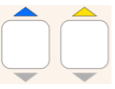 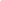 How many different ways can you create your favorite shade of green? 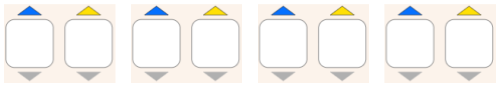 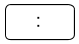 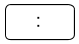 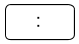 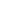 What do you notice about the ratios from #2?  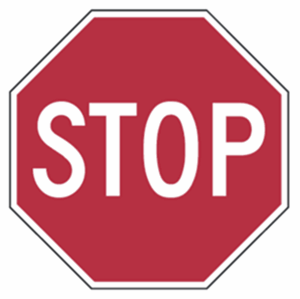 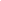    PART B: PREDICT          ** Make sure you have switched to the PREDICT section of the sim and are                                                 using the black and white paint.  **BEFORE you use the sim, make a prediction. Then use the sim to fill out the actual column.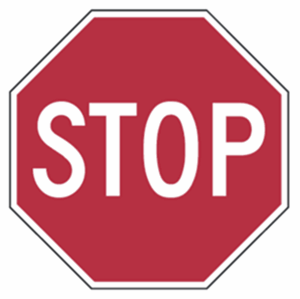 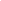 Use your strategies from #4 to rank the paint mixtures from lightest to darkest. Try first WITHOUT using the sim. Later, you can use the sim to check your work. 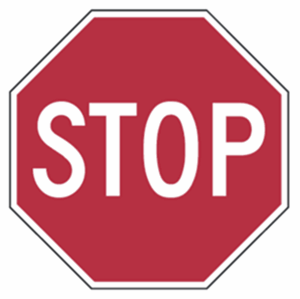 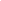 For mixtures A, B, C, and D in #5, write a fraction to describe black balloons to total balloons.Place the fractions from #6 on the number line below.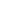 	How does the number line help you confirm your answer to #5?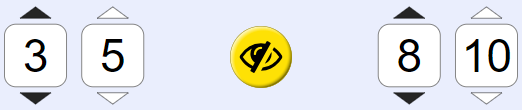 PREDICTION:_____ left is darker_____ right is darker_____ both are the same shade.ACTUAL:_____ left is darker_____ right is darker_____ both are the same shade.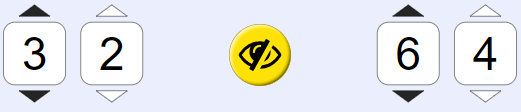 PREDICTION:_____ left is darker_____ right is darker_____ both are the same shade.ACTUAL:_____ left is darker_____ right is darker_____ both are the same shade.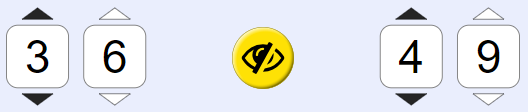 PREDICTION:_____ left is darker_____ right is darker_____ both are the same shadeACTUAL:_____ left is darker_____ right is darker_____ both are the same shadeChallenge: Create Mix E such that it is the middle in the list from lightest to darkest.  Lightest:   __________                  __________                  __________                  __________Darkest:     __________Explain or show work to justify your answer.Mixture AMixture BMixture CMixture D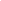 